Science Detective Badge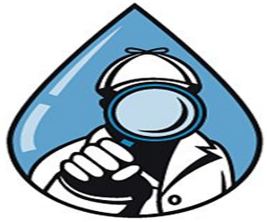 How to earn this award: Over the course of term 1a, these are the skills you need to cover. In term 1b, we will test you to see what you can demonstrate in unstructured time1.   Learn how to identify and classify creatures that live in the pond and wider outdoor environment. 2.   Create a food chain/food web of the creatures that the children find in the pond3.   Investigate and use ordinance survey maps to find a good place to build a habitat.4.   Make a mini boat to float across the pond.5.   Create a poster or presentation about water safety/ if it is a poster- It can be displayed on our outdoor notice boards.6. As a class, decide on a final requirement. This will be unique to your class. Outdoor Independence Badge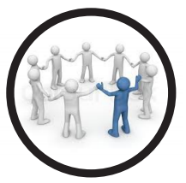 How to earn your award:During unstructured time, can you apply your skills from taught sessions to an appropriate adult? For example, you could create:A shelterA catapult A work of art using natural resources – willow weavingA castle Demonstrate to an appropriate adult that you can lead a team over a ‘castle moat’ waterway using the materials provided. As a team, create a string trail for others to follow. Design a scavenger hunt for another year group. Work as a team to remove an object from a cordoned off area using the materials provided – similar to siege, capture the flag.